Шайкина Валентина Владимировна МБДОУ детский сад комбинированного вида № 15 г. МценскаВоспитательСтенгазета "Воробьи чирикают, весну - красну кликают!"  Нашу стенгазету мы выполнили в несколько этапов:  Наблюдали за поведением воробьев на прогулке, из которой совместно с ребятами сделали вывод о том, что воробушки тоже умеют «кликать» весну. Этому выводу мы и решили посвятить свою стенгазету.  Также мы познакомились с новыми потешками о весне, рассмотрели картинки с изображением воробушков, провели беседу «Здравствуйте, я воробей!»Солнышко-ядрышко,Высвети, выгляни!Воробьи чирикают,Весну-красну кликают!Следующий этап работы, был посвящен изображению воробья по шаблону.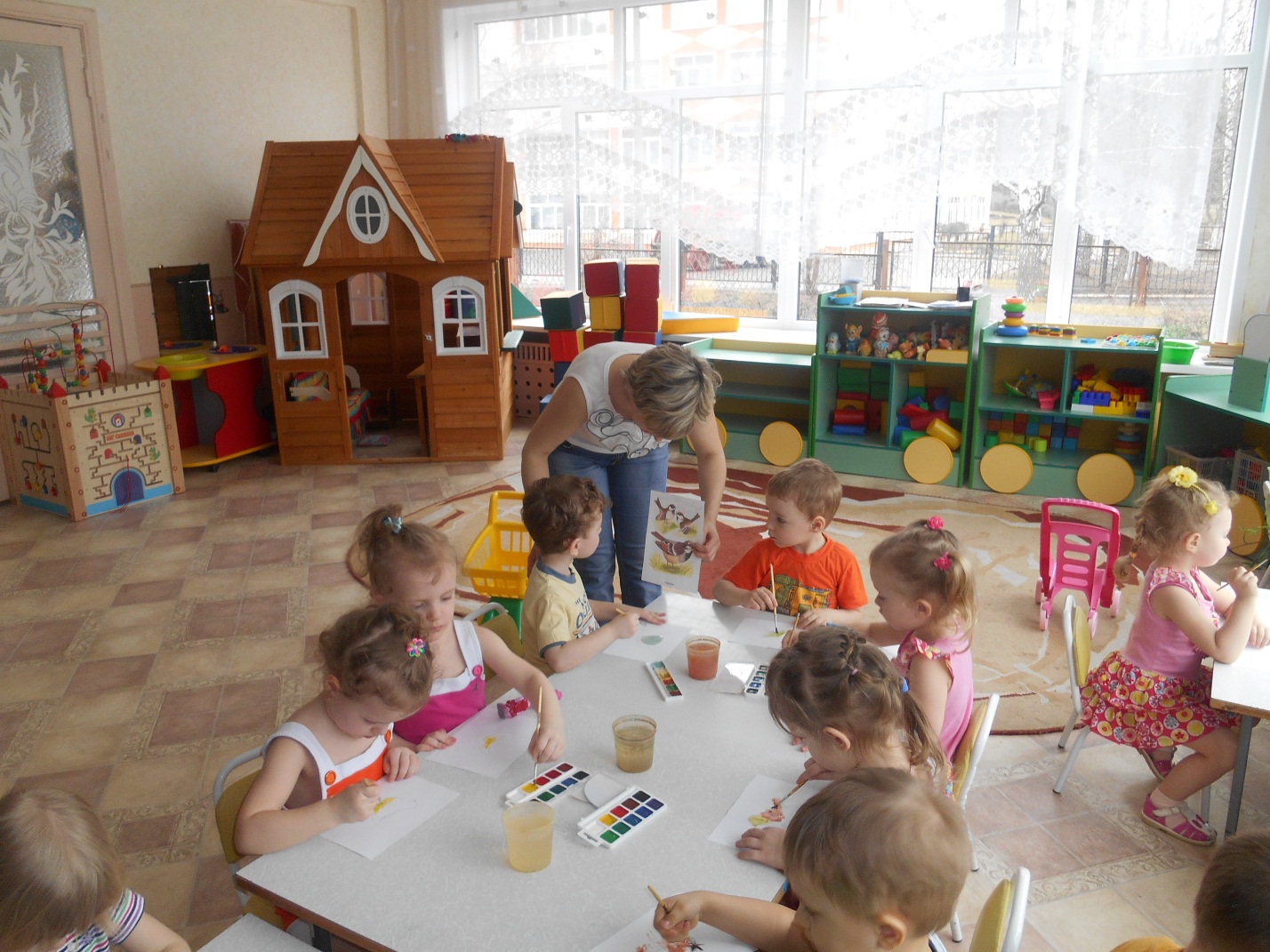 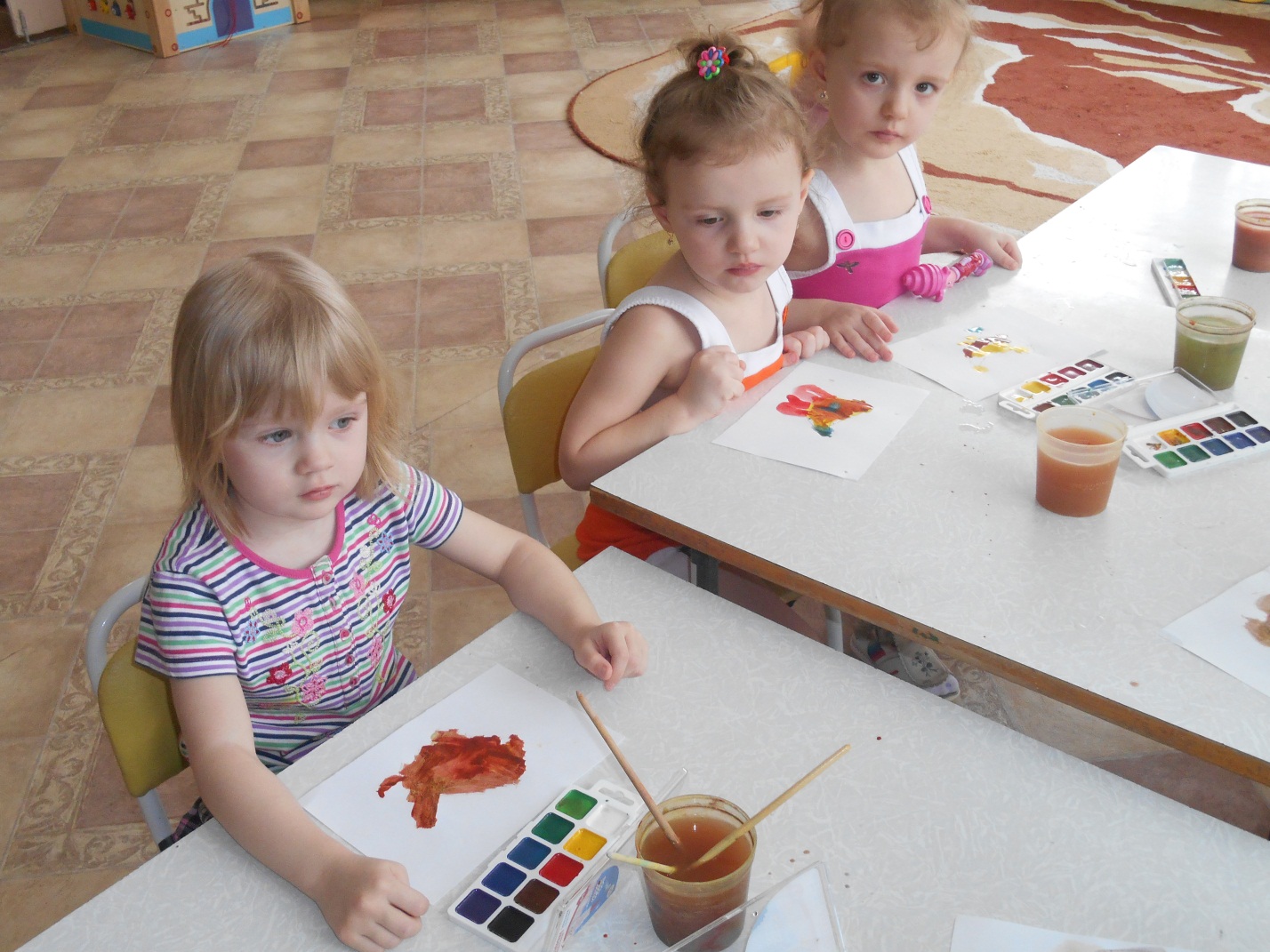 Последним этапом стало «расселение» наших воробьишек.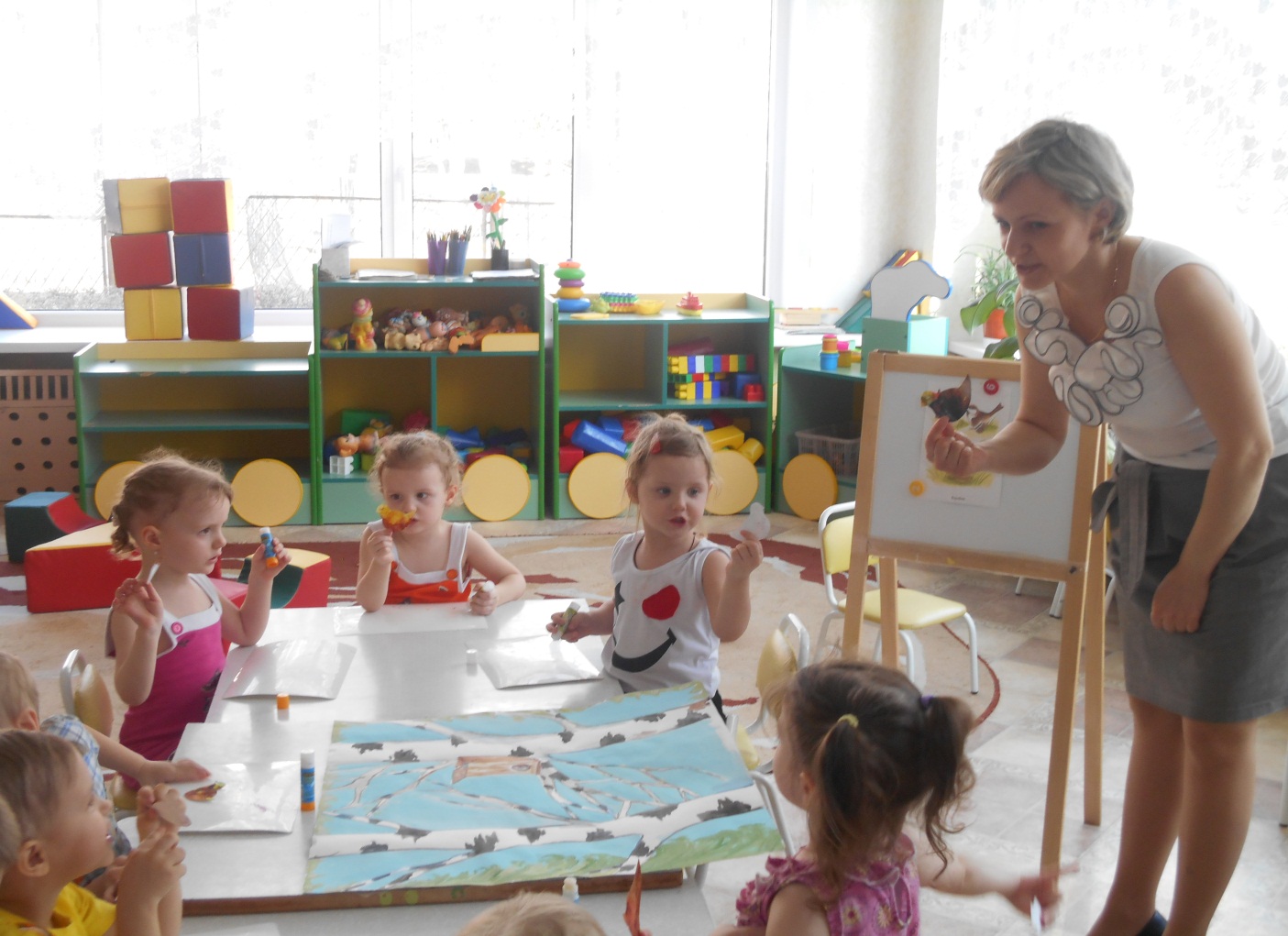 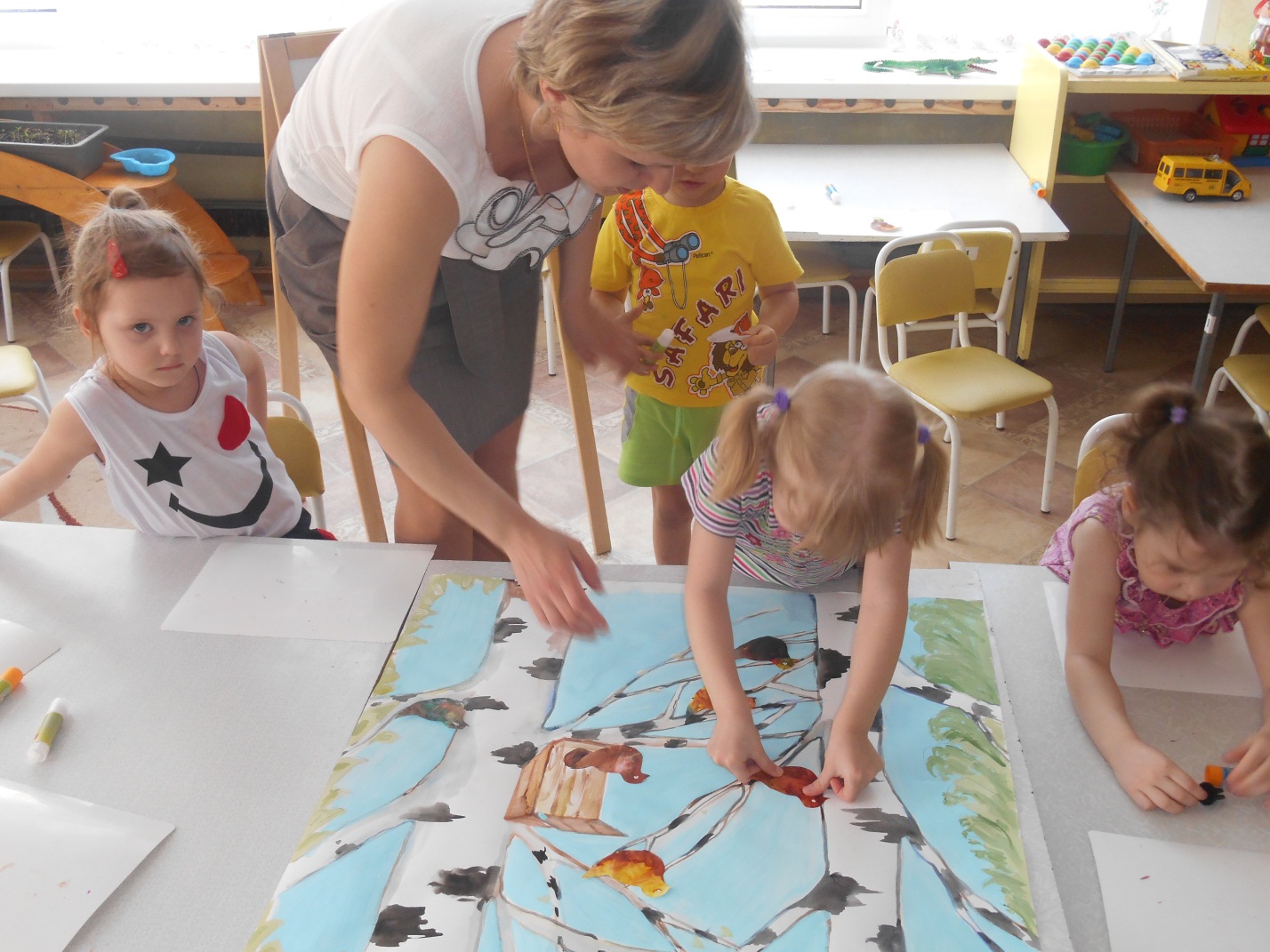 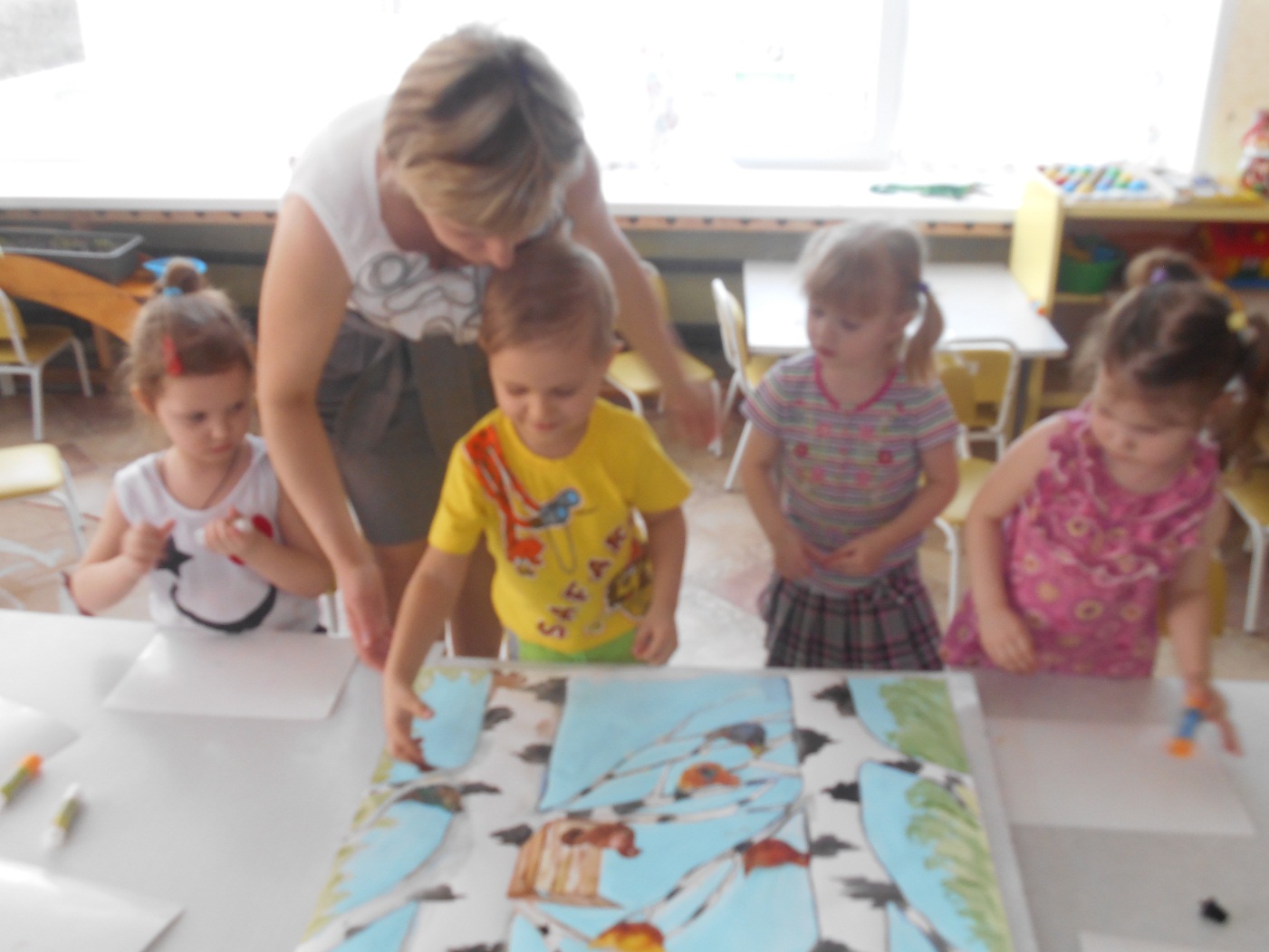 Не забыли и про почки на веточках.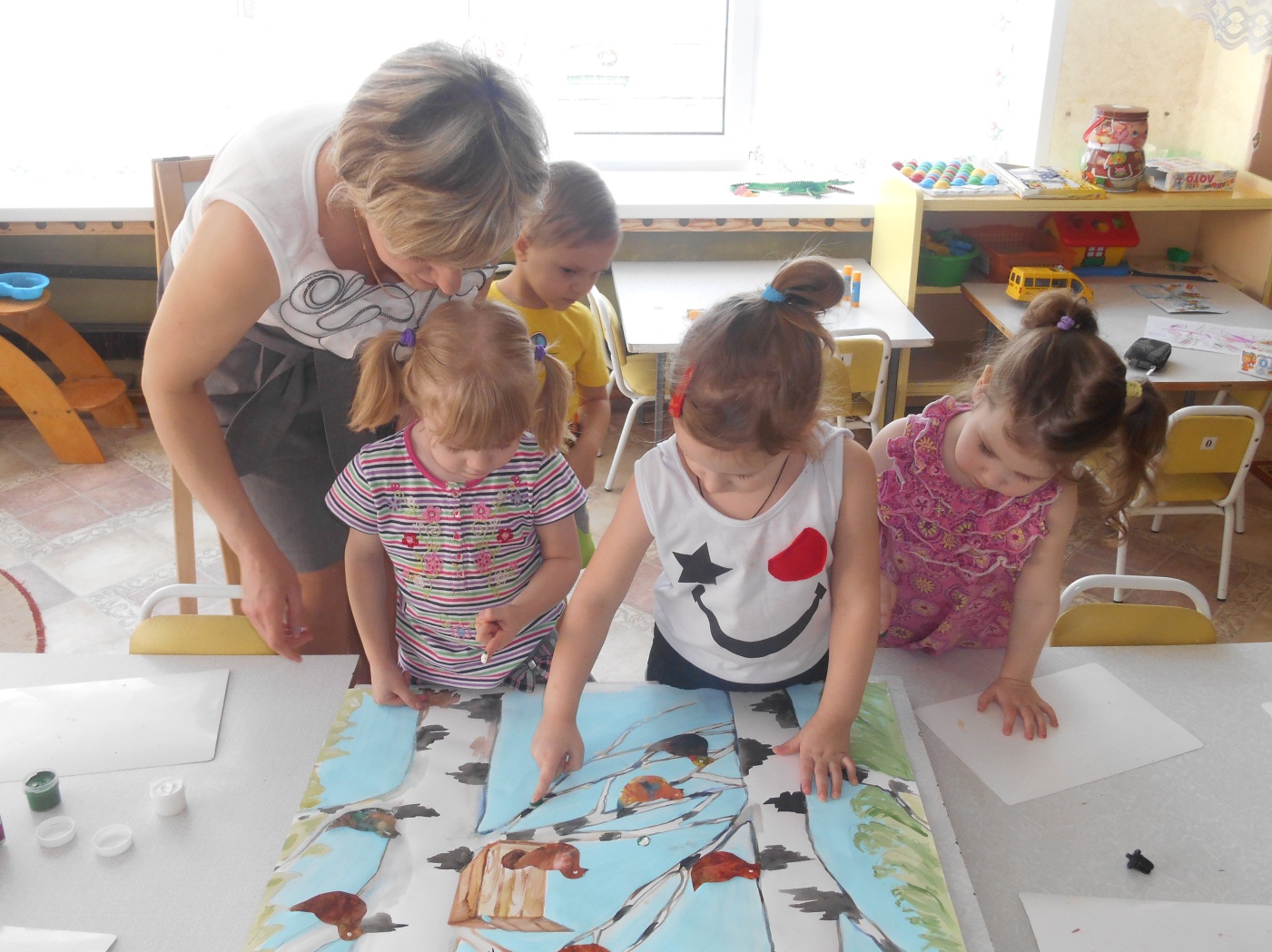 И вот что у нас получилось!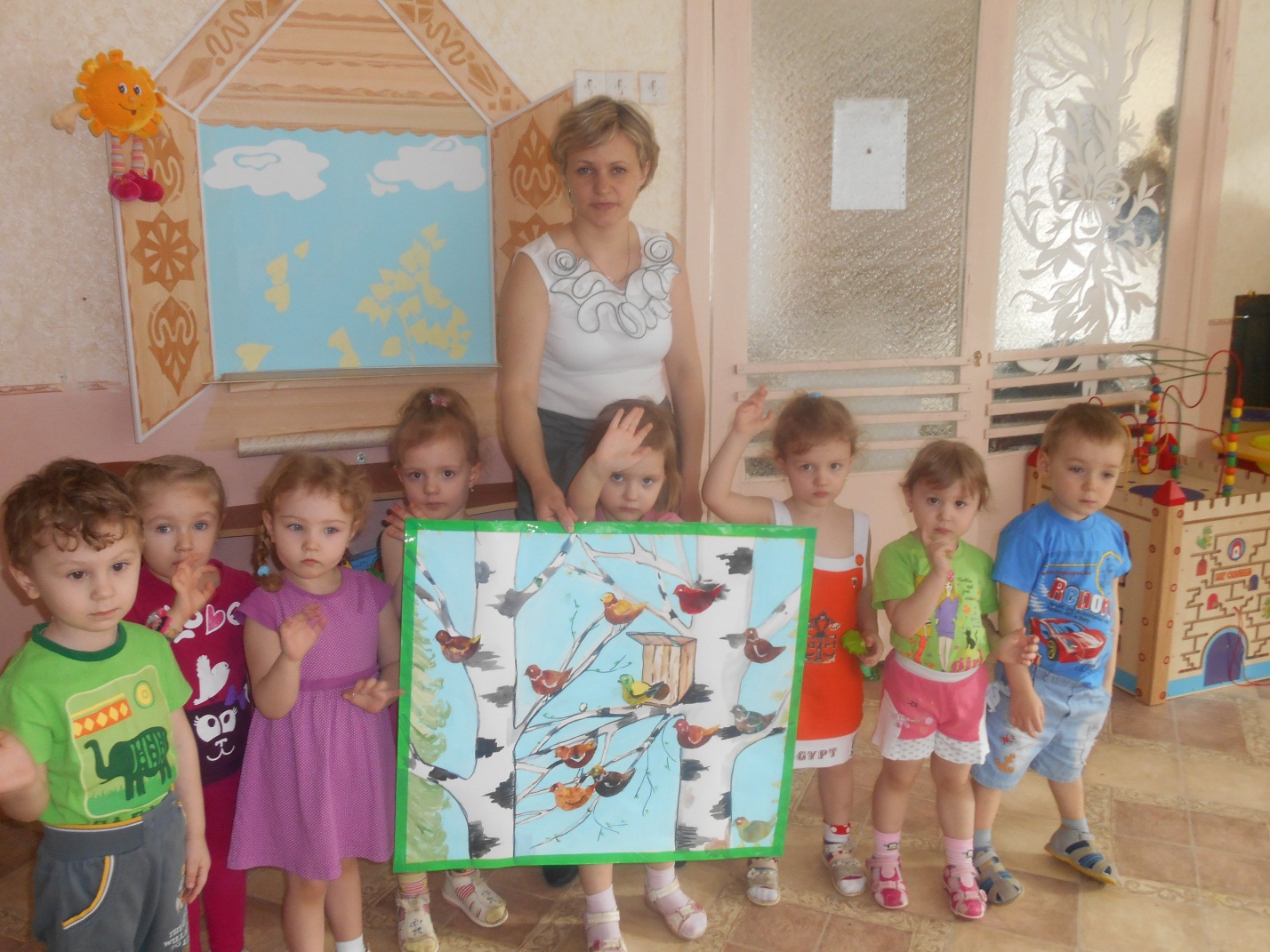 Теперь и в нашей группе живут воробушки!Чик – чирик!Весна пришла На колясочках, Зима ушла На саночках!